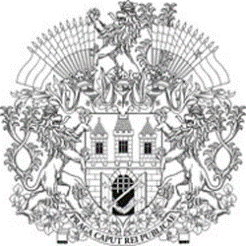 HLAVNÍ MĚSTO PRAHAVÝSTUPz jednání Krizového štábu hl. m. Prahy KŠ HMP 07/2020 ze dne 23. 3. 2020 Krizový štáb hl. m. Prahy konstatuje, že hl. m. Praha svou aktivitou připravilo další tři stacionární odběrová místa, nicméně není v silách laboratorních kapacit na území hl. m. Prahy vzorky vyhodnocovat, vč. chybějícího odběrového materiálu. Vyzývá proto Ministerstvo zdravotnictví ČR, aby umožnilo dlouhodobý provoz a rozšíření kapacit akreditovaných laboratoří. Zajistí: primátor hl. m. PrahyKrizový štáb hl. m. Prahy konstatuje, že zakoupení 12ks lůžek pro pracoviště neodkladné péče Zdravotnické záchranné služby hl. m. Prahy proběhne převodem z finančních prostředků hl. m. Prahy.Zajistí: odbor zdravotnictví MHMPKrizový štáb hl. m. Prahy byl informován o organizaci nezbytné péče o děti ve věku 
od 3 do 10 let.Zajistí: odbor školství, mládeže a sportu MHMP Krizový štáb hl. m. Prahy vzal na vědomí požadavek o potřebách Dopravního podniku 
hl. m. Prahy k zajištění zásobníků pro desinfekci.Zajistí: odbor bezpečnosti MHMPKrizový štáb hl. m. Prahy vzal na vědomí systém zásobování osobními ochrannými prostředky pro městské části. Primárně slouží pro běžný provoz úřadu městské části a pro nejohroženější skupiny obyvatel. Zdravotnické a sociální zařízení budou zásobeny zvlášť prostřednictvím odborů zdravotnictví a sociálních věcí MHMP. Zajistí: odbory bezpečnosti, zdravotnictví a sociálních věcí MHMP Krizový štáb hl. m. Prahy souhlasí s pronájmem pozemku na Císařském ostrově pro účely zajištění ubytování pro osoby bez domova.Zajistí: odbor hospodaření s majetkem MHMPKrizový štáb hl. m. Prahy souhlasí s pronájmem ubytovny o 90 lůžkách na 25 dní pro účely nouzového ubytování osob bez domova.Zajistí: odbor hospodaření s majetkem MHMPKrizový štáb hl. m. Prahy doporučuje změnit řízení křižovatek, tak aby nebylo nutné mačkat tlačítko pro chodce a označit tlačítka nálepkou nebo na tlačítka aplikovat trvalou desinfekci.  Zajistí: odbor dopravy s odborem pozemních komunikací a drah MHMPMUDr. Zdeněk Hřibpředseda Krizového štábu hl. m. PrahyJUDr. Markéta Štalmachovátajemnice Krizového štábu hl. m. Prahy